Name of Journal: World Journal of Clinical CasesManuscript NO: 54588Manuscript Type: CASE REPORTSurgery-first for a patient with mild hemifacial microsomia: A case report and review of literatureSong JY et al. Hemifacial microsomiaJi-Yu Song, Hua Yang, Xi He, Shuang Gao, Guo-Min Wu, Min Hu, Yi ZhangJi-Yu Song, Min Hu, Yi Zhang, Department of Orthodontics, Hospital of Stomatology, Jilin University, Changchun 130000, Jilin Province, ChinaHua Yang, Department of General Dentistry, Hospital of Stomatology, Jilin University, Changchun 130000, Jilin Province, ChinaXi He, Department of Prosthodontics, Hospital of Stomatology, Jilin University, Changchun 130000, Jilin Province, ChinaShuang Gao, Department of Endodontics, Hospital of Stomatology, Jilin University, Changchun 130000, Jilin Province, ChinaGuo-Min Wu, Plastic Aesthetic Center, Hospital of Stomatology, Jilin University, Changchun 130000, Jilin Province, ChinaAuthor contributions: Song JY and Zhang Y were the patient’s orthodontist, designed the orthodontic plan, reviewed the literature and contributed to manuscript drafting; Yang H reviewed the literature and contributed to manuscript drafting; He X was the patient’s prostheticist, was responsible for the patient cosmetic prosthetic, and contributed to manuscript drafting; Gao S was the patient’s endodontist; Wu GM was the patient’s orthognathic surgeon; Hu M revised the manuscript for important intellectual content; and all authors issued final approval for the version to be submitted.Supported by National Natural Science Foundation of China, No. 81801005 and No. 81870795; and Jilin Provincial Development and Reform Commission, No. 2018-33-05.Corresponding author: Yi Zhang, DDS, PhD, Doctor, Lecturer, Department of Orthodontics, Hospital of Stomatology, Jilin University, No. 1500 Qinghua Road, Chaoyang District, Changchun 130000, Jilin Province, China. zhangyi0519@jlu.edu.cnReceived: February 16, 2020Revised: October 12, 2020Accepted: November 4, 2020Published online: January 6, 2021AbstractBACKGROUNDHemifacial microsomia (HFM) is the second most common craniofacial congenital anomaly following cleft lip and palate. Because of the various phenotypic spectra and the severity of the deformity, a wide range of treatment approaches have been proposed. Recently, the surgery-first approach (SFA) was introduced to treat mild to moderate HFM, and it yielded a balanced facial appearance. The SFA not only promotes rapid improvement in facial aesthetics but also considerably reduces the overall treatment time.CASE SUMMARYA female patient, aged 25 years old, sought orthodontic treatment with the chief complaint of dental and facial asymmetry. After a comprehensive physical examination and imaging analysis were performed, the patient was diagnosed with mild HFM that was primarily attributed to unilateral abnormal development of the maxilla-mandibular. The SFA was carried out to correct the skeletal deformity. The palatal suture was used as the midline of the maxilla in the surgical plan to center the maxilla, and the chin was also properly positioned to obtain a relatively symmetrical facial appearance. Four weeks after the surgery, the patient was referred for postsurgical orthodontics to decompensate the dentition and stabilize the occlusion. After 20 mo of treatment, all orthodontic appliances were removed. The posttreatment photographs of the patient and her smile confirmed good aesthetic and occlusal results.CONCLUSIONMild HFM can be corrected by SFA, which not only promotes rapid improvement in facial aesthetics but also considerably reduces the overall treatment time.Key Words: Hemifacial microsomia; Skeletal deformity; Surgery-first approach; Orthodontics; Orthognathics; Case reportSong JY, Yang H, He X, Gao S, Wu GM, Hu M, Zhang Y. Surgery-first for a patient with mild hemifacial microsomia: A case report and review of literature. World J Clin Cases 2021; 9(1): 148-162  URL: https://www.wjgnet.com/2307-8960/full/v9/i1/148.htm  DOI: https://dx.doi.org/10.12998/wjcc.v9.i1.148Core Tip: Hemifacial microsomia (HFM) is the second most common craniofacial congenital anomaly following cleft lip and palate. Recently, the surgery-first approach (SFA) was introduced to treat mild to moderate HFM, promote rapid improvement in facial aesthetics and reduce the overall treatment time. When presurgical orthodontics information on the underlying skeletal deformity is not available, careful treatment planning and strong collaborations between skilled orthodontists and surgeons are needed to predict accurately surgical skeletal movement and postsurgical tooth movement after SFA. This case report presents a successful SFA in a patient with mild HFM. The treatment outcome confirmed a balanced facial appearance.INTRODUCTIONHemifacial microsomia (HFM) is the second most common craniofacial congenital anomaly following cleft lip and palate. It is characterized by a developmental defect in any structure of the first and second pharyngeal arch leading to predominantly asymmetric hypoplasia of their derivatives, characterized by unilateral maxilla-mandibular hypoplasia and facial asymmetry. In addition to maxilla-mandibular anomalies, this condition also involves underdevelopment of the ear, zygoma, temporal bone and the associated musculature and soft tissues[1-4].Kearns et al[5] hypothesized that abnormal mandibular growth is the earliest skeletal manifestation and plays a vital role in progressive deformity, which provided the rationale for treatments focused on lengthening the mandible. For adults after pubertal growth, mandibular hypoplasia and facial asymmetry can be corrected by combined orthodontic-orthognathic treatment. Conventional three-stage orthodontic-orthognathic treatment, which includes presurgical orthodontics, orthognathic surgery and postsurgical orthodontics, is well established and used in most cases to correct skeletal deformities[6]. However, one drawback of conventional orthodontic-orthognathic treatment is that long-term presurgical treatment typically worsens the facial appearance and exacerbates malocclusion, which further antagonizes HFM patients, whose abnormal facial appearance may have already influenced their psychological health and social interaction[7-9].Recently, the surgery-first approach (SFA) has attracted a great deal of interest because it corrects skeletal deformities early and is followed by orthodontic treatments to align, level and stabilize the occlusion[10-12]. This approach promotes rapid improvement in facial aesthetics and leads to psychosocial benefits, especially for HMF patients. In addition, some scholars have demonstrated a large reduction in the total treatment time, by as much as 50%, by using the SFA[13,14]. Without presurgical orthodontic information on the true underlying skeletal deformity, positioning the jaw properly without compromising the surgical results is very challenging for surgeons to perform, especially in HMF patients with complex dentofacial deformities, which require careful treatment planning and strong collaborations between skilled orthodontists and surgeons to predict accurately the surgical skeletal movement and postsurgical tooth movement.This case report presents a successful SFA with the combination of temporary miniscrew anchorage devices performed in a patient with mild HFM.CASE PRESENTATIONChief complaintsA female patient, aged 25 years old, sought orthodontic treatment with the chief complaint of dental and facial asymmetry (Figures 1 and 2).History of present illnessShe had no systemic diseases.History of past illnessShe had an aesthetic injection in her right chin and no other significant medical histories and denied a genetic history.Personal and family historyShe had no family history.Physical examinationPretreatment frontal face evaluation showed an asymmetrical face with the right side larger than the left, the chin shifted to the left, and pronounced inclination of the occlusal plane. The two pupils were also not on the same horizontal line (Figure 1). The intraoral examination showed a more than full-cusp class III molar relationship and crossbites in the left posterior region (Figure 2). The maxillary right second molar was congenitally missing, and the right second mandibular molar had a serious defect in the dental hard tissues. The maxillary midline was diverted to the right by 4 mm, the mandibular midline was shifted to the left by 6 mm, and there was a marked inclination of the maxillary occlusal plane.Laboratory examinationsThe analysis of study casts showed an overjet of -0.15 to 2.48 mm and crowding in the maxillary and mandibular anterior (Table 1, Figure 3A). The anterior Bolton index was 85%, and the overall Bolton index was 103% (17 was absent, Table 1).Imaging examinationsThe panoramic radiograph indicated the absence of tooth 17 and mild alveolar absorption in the whole dentition (Figure 4). The lateral cephalometric analysis indicated a skeletal class III relationship (ANB, 1.9°; Wits appraisal, -5.7°) (Figure 4A, Table 2). Ricketts’ frontal cephalometric analysis (Table 3) showed skeletal asymmetry of the mandible and mandibular dental asymmetry (Figure 4B). The functional examination showed no signs of temporomandibular joint (TMJ) disorder, but the mandible deflected to the left when the jaw was opened (Figure 5). The cone beam computed tomography (CBCT) image analysis of facial asymmetry (Figure 6) showed that both the frontal and lateral ramal inclinations and the mandibular body length were larger on the right side than on the left side, which contributed to the mandibular deviation toward the left (Figure 4B). Not only was mandible asymmetry present, but the bilateral orbital, zygomatic and maxilla were also asymmetrically developed. There were no obvious symptoms in her ear.MULTIDISCIPLINARY EXPERT CONSULTATIONZhang Y, PhD, Lecturer, Department of Orthodontics, Hospital of Stomatology, Jilin UniversityConsidering the severely inclined occlusal plane and facial asymmetry, combined orthodontic-orthognathic treatment was a valid approach to achieve an ideal treatment outcome.Conventional orthodontic-orthognathic treatment includes three phases: (1) Presurgical orthodontics to decompensate the dentition to increase the magnitude of surgical correction; (2) orthognathic surgery to correct the skeletal deformity; and (3) postsurgical orthodontics to finish and detail the occlusion. However, one drawback is that the time-consuming presurgical orthodontic treatment typically worsens the facial appearance and exacerbates the malocclusion, which does not resolve the patient’s chief complaint.The SFA corrects the skeletal deformity early and is followed by postsurgical orthodontics to decompensate the dentition and stabilize the occlusion. This approach promotes rapid improvement in facial aesthetics and considerably reduces the overall treatment time. When presurgical orthodontics is not performed to decompensate the dentition and identify the true underlying skeletal deformity, incorporating decompensation movements of the dentition into surgical planning requires strong collaborations between skilled orthodontists and surgeons to predict accurately the surgical skeletal movement and postsurgical tooth movement.Wu GM, Chief Physician, Plastic Aesthetic Center, Hospital of Stomatology, Jilin UniversityBased on comprehensive examinations and analyses, including cephalometric analysis, dental cast predictions, and surgical simulations on profile images of the patient that were performed on imaging software (Dolphin Imaging and Management Solutions, Chatsworth, CA, United States), it was determined that the treatment plan should include a LeFort 1 osteotomy to advance and move the maxilla clockwise, a bilateral sagittal split ramus osteotomy to create a differential setback and coordination of the maxilla to correct the facial asymmetry and the skeletal deformity and postsurgical orthodontics to obtain a stable occlusion.FINAL DIAGNOSISThe patient was diagnosed with the following: (1) Mild HFM that was primarily attributed to unilateral abnormal development of the maxilla and mandible in three dimensions; (2) a congenitally missing tooth (17); (3) two teeth with microdontia (12 and 22); and (4) chronic periodontitis.TREATMENTAfter considering the two treatment alternatives (conventional orthodontic-orthognathic treatment and the SFA), the authors and the patient decided on the SFA: Two-jaw surgery followed by postsurgical orthodontics for decompensation to achieve a proper incisor inclination and stable occlusion. After the initial phase of the periodontal treatment, preadjusted 0.022-0.028-in brackets (DamonTM Q Standardized Torque, Ormco Corporation, Orange, CA, United States) were directly bonded to all teeth (except 47) 1 wk before surgery, with initial 0.014-in nickel-titanium archwires in both arches. Both orthodontists and surgeons participated in the surgical plan to predict accurately the surgical skeletal movement and postsurgical tooth movement.It is worth mentioning that we used the palatal suture as the midline of the maxilla to center the maxilla. Then, the maxillary movement was expected to advance by 1.5 mm and drift to the left by 2 mm, leading to 2 mm of impaction on the right side and 2 mm of extrusion on the left side. Although the postsurgery dental midline can divert to the left (without presurgical orthodontics being performed to decompensate the dentition) (Figure 3B), the maxilla was located in the center of the craniofacial area, which contributed the same nasolabial sulcus depth on both sides and a balanced facial appearance. A self-tapping miniscrew (MB105-1.6×11×7.3, Ningbo Cibei Medical Treatment Appliance Co. Ltd., Cixi, China) was placed behind the roots of the maxillary first molar on the labial side in surgery to retract with strong anchorage and to coordinate the midline in postsurgical orthodontics. The mandible was moved back by 3 mm on the left and 9 mm on the right, and the chin was placed in the middle. Considering the asymmetry of the height of the mandibular body and the mandibular angle, curved mandibular angle osteotomy and contour repair of the edge of the mandible were also carried out to correct the skeletal asymmetry. Rigid fixation was used in the maxilla and the mandible without any intermaxillary fixation.Four weeks after the operation, the patient was referred back to the clinic to begin her postsurgery orthodontic treatment. The postsurgery face evaluation showed a symmetrical facial appearance and a straight profile. The intraoral examination showed a dental class II occlusal relationship with 6 mm of overjet (Figure 7). Orthodontic alignment and leveling of the maxillary and mandibular dental arches were performed with 0.014-in, 0.016-in, 0.016-0.022-in and 0.018-0.025-in superelastic NiTi wires. To expand the upper arch and coordinate with the lower arch, the inclinations of the posterior maxillary teeth, especially on the right side, were corrected by individual twists in the stainless-steel arches (lingual root torque) to allow the teeth to be properly positioned relative to the jaws. We used 0.019-0.025-in stainless steel wires for finishing and detailing (Figure 8). All brackets and miniscrews were debonded and removed at 20 mo, and the patient was referred to restore 36 and 47. Considering the patient’s lightly tetracycline stained teeth and the abnormal maxillary lateral incisor, she was also referred for aesthetic restoration with ceramic veneer in the maxilla and mandibular anterior region. Hawley retainers were designed to prevent the recurrence of the deformity.OUTCOME AND FOLLOW-UPThe posttreatment photographs of the patient confirmed good aesthetic and occlusal results (Figures 9 and 10). The cephalometric analysis (Figure 11, Tables 2 and 3) and the superimposition (Figure 12) showed significant improvement in the soft and hard tissues. The panoramic radiograph confirmed parallel root positioning (Figure 11C). The facial asymmetry analysis performed by CBCT showed that both the source and magnitude of the deviations were corrected (Figure 6). The CBCT image of the TMJ showed no significant change in the condylar region after treatment (Figure 5).DISCUSSIONHFM is a complex form of dysmorphogenesis with a wide range of clinical presentations in terms of severity[4]. Although the exact etiology of HFM has not yet been determined, Kearns et al[5] hypothesized that abnormal mandibular growth is the earliest skeletal manifestation and plays a vital role in progressive deformity. When mandibular growth is restricted, vertical growth of the midface also diminishes, causing a tilted maxillary occlusal plane and asymmetry of the zygomatic and orbital regions. The Pruzansky-Kaban classification includes three mandibular types that are distinguished based on the degree of mandibular hypoplasia and the positions of the TMJ and glenoid fossa: Type I (normally shaped but small in size), type II (hypoplastic or malformed, and sometimes malpositioned) and type III (the TMJ, ramus, and glenoid fossa are absent)[15-17]. For mild and moderate HFM adult patients, the aim of treatment is to correct the asymmetries in both the maxilla and the mandible. Combined orthodontic-orthognathic treatment was the approach used to achieve the above objectives.Recently, the SFA was introduced to overcome some of the limitations of conventional orthodontic-orthognathic treatment for mild to moderate HFM. It is well documented that HMF patients typically suffer from low confidence and even self-contempt[18,19]. Some of them are eager to improve their facial aesthetics and want to prevent the progressive deterioration of their facial appearance that can occur with presurgical orthodontics. A meta-analysis on the impact of the SFA indicated that SFA can immediately and persistently contribute to better oral health-related quality of life in patients with dentofacial deformities[20]. The SFA not only promotes rapid improvement in facial appearance but also considerably reduces the overall treatment time by eliminating the time-consuming presurgical orthodontic stage and facilitating tooth movement after surgery. The phenomenon of increased mobility of the teeth after orthognathic surgery has been attributed to the regional acceleratory phenomenon (RAP).The RAP is a physiologic process that involves a decrease in regional bone density and accelerated bone turnover, causing fast tissue reorganization and healing[21]. Several mechanisms have been proposed for the osteopenic effect in the RAP[22-24]. Liou et al[13] demonstrated that the level of serum C-terminal telopeptide of type I collagen (a candidate marker to detect the activities of osteoclasts) significantly increased in the first week to the third month postoperatively and that the serum alkaline phosphatase (an enzyme for bone formation and associated with osteoblasts) increased in the first to fourth month postoperatively, which indicated a transient burst of bone remodeling and turnover activities after orthognathic surgery. The SFA takes advantage  of this 3-4 mo golden window for the most time-consuming stage: Alignment, leveling and decompensation, thus considerably reducing the overall treatment time[13].Although the SFA provides several positive aspects, developing accurate designs of skeletal movement and incorporating decompensation movements of the dentition into surgical planning are the keys to successful treatment. Previous studies have suggested that the correction of mandibular asymmetry is the key to the treatment of facial asymmetry[25-28]. However, maxilla asymmetry (the difference between the two sides of maxilla height and the deviation of middle palatal suture) is also related to the inclination of the occlusal plane and the difference in the nasolabial sulcus depth on both sides. Thus, the correction of the maxillary deviation is also important for patients with skeletal asymmetry, especially for HFM patients who have complex three-dimensional craniomaxillary deformities[29]. For the patient in our study, we used the palatal suture as the midline of the maxilla to center the maxilla. Considering the deviation in the palatal suture, we shifted the maxilla to the left by 2 mm to align the middle palatal suture with the midline of the craniofacial suture, which may contribute the same nasolabial sulcus depth on both sides and a balanced facial appearance. Shifting of the maxilla may make the central upper dental midline move to the left, which is due to a lack of presurgical orthodontic decompensation to align the midlines of the upper dentition and the maxilla. Then, a miniscrew was placed behind the roots of the maxillary first molar on the labial side to retract with strong anchorage and to align the midlines in postsurgical orthodontics. The CBCT image analysis of facial asymmetry showed that the height of the right maxilla is higher than that of the left maxilla. We created impaction by 2 mm on the right side and extrusion by 2 mm on the left side to correct the inclination of the occlusal plane. The movement of the mandible was also planned according to the CBCT analysis of facial asymmetry to correct the skeletal deformity and to obtain a balanced facial appearance.In addition to correcting the skeletal deformities, obtaining a balanced soft-tissue appearance is also important in these HFM patients. Previous discussions in the literature regarding facial symmetry are associated with facial attractiveness, and the chin is the most striking feature related to facial asymmetry[30,31]. Therefore, facial asymmetry is usually defined by the extent of soft-tissue menton deviation from the midsagittal reference midline[32]. Typically, the midsagittal reference midline is defined as a line perpendicular to the pupillary line[33]. However, considering the asymmetrically developed orbital and zygomatic bones in these hemifacial hypoplasia patients, we cannot completely correct these patients' facial asymmetry. It was difficult to place the chin of this patient in the proper position to attain a symmetrical and balanced facial appearance. For this patient, we used the line between the point of nasion of soft tissue and the point of subnasale as the facial reference midline to locate her chin. Although the soft-tissue menton was not consistent with the line perpendicular to the pupillary line, the final results confirm a relatively symmetrical facial appearance.CONCLUSIONWith collaborations between skilled orthodontists and surgeons, mild HFM can be corrected by the SFA. The SFA promotes rapid improvement in facial aesthetics and considerably reduces the overall treatment time.It is worth mentioning that we used the palatal suture as the midline of the maxilla in the surgical plan to center the maxilla and obtain a balanced facial appearance.In these HMF patients with complex dentofacial deformities, placing the chin in the proper position is important for obtaining a relatively symmetrical facial appearance.ACKNOWLEDGEMENTSI would like to thank the patient for her cooperation during the treatment. Thanks to my colleagues and nursing staff in our hospital.REFERENCES1 Werler MM, Starr JR, Cloonan YK, Speltz ML. Hemifacial microsomia: from gestation to childhood. J Craniofac Surg 2009; 20 Suppl 1: 664-669 [PMID: 19218862 DOI: 10.1097/SCS.0b013e318193d5d5]2 Hartsfield JK. Review of the etiologic heterogeneity of the oculo-auriculo-vertebral spectrum (Hemifacial Microsomia). Orthod Craniofac Res 2007; 10: 121-128 [PMID: 17651128 DOI: 10.1111/j.1601-6343.2007.00391.x]3 Birgfeld CB, Luquetti DV, Gougoutas AJ, Bartlett SP, Low DW, Sie KC, Evans KN, Heike CL. A phenotypic assessment tool for craniofacial microsomia. Plast Reconstr Surg 2011; 127: 313-320 [PMID: 21200224 DOI: 10.1097/PRS.0b013e3181f95d15]4 Kaban LB. Mandibular asymmetry and the fourth dimension. J Craniofac Surg 2009; 20 Suppl 1: 622-631 [PMID: 19182686 DOI: 10.1097/SCS.0b013e318195249c]5 Kearns GJ, Padwa BL, Mulliken JB, Kaban LB. Progression of facial asymmetry in hemifacial microsomia. Plast Reconstr Surg 2000; 105: 492-498 [PMID: 10697151 DOI: 10.1097/00006534-200002000-00002]6 Proffit WR, White RP Jr. Combined surgical-orthodontic treatment: how did it evolve and what are the best practices now? Am J Orthod Dentofacial Orthop 2015; 147: S205-S215 [PMID: 25925650 DOI: 10.1016/j.ajodo.2015.02.009]7 Luther F, Morris DO, Hart C. Orthodontic preparation for orthognathic surgery: how long does it take and why? A retrospective study. Br J Oral Maxillofac Surg 2003; 41: 401-406 [PMID: 14614870 DOI: 10.1016/s0266-4356(03)00163-3]8 O'Brien K, Wright J, Conboy F, Appelbe P, Bearn D, Caldwell S, Harrison J, Hussain J, Lewis D, Littlewood S, Mandall N, Morris T, Murray A, Oskouei M, Rudge S, Sandler J, Thiruvenkatachari B, Walsh T, Turbill E. Prospective, multi-center study of the effectiveness of orthodontic/orthognathic surgery care in the United Kingdom. Am J Orthod Dentofacial Orthop 2009; 135: 709-714 [PMID: 19524829 DOI: 10.1016/j.ajodo.2007.10.043]9 Hernández-Alfaro F, Guijarro-Martínez R, Peiró-Guijarro MA. Surgery first in orthognathic surgery: what have we learned? A comprehensive workflow based on 45 consecutive cases. J Oral Maxillofac Surg 2014; 72: 376-390 [PMID: 24139292 DOI: 10.1016/j.joms.2013.08.013]10 Villegas C, Uribe F, Sugawara J, Nanda R. Expedited correction of significant dentofacial asymmetry using a "surgery first" approach. J Clin Orthod 2010; 44: 97-103; quiz 105 [PMID: 20552809]11 Liao YF, Chiu YT, Huang CS, Ko EW, Chen YR. Presurgical orthodontics versus no presurgical orthodontics: treatment outcome of surgical-orthodontic correction for skeletal class III open bite. Plast Reconstr Surg 2010; 126: 2074-2083 [PMID: 21124147 DOI: 10.1097/PRS.0b013e3181f52710]12 Nagasaka H, Sugawara J, Kawamura H, Nanda R. "Surgery first" skeletal Class III correction using the Skeletal Anchorage System. J Clin Orthod 2009; 43: 97-105 [PMID: 19276579]13 Liou EJ, Chen PH, Wang YC, Yu CC, Huang CS, Chen YR. Surgery-first accelerated orthognathic surgery: orthodontic guidelines and setup for model surgery. J Oral Maxillofac Surg 2011; 69: 771-780 [PMID: 21257249 DOI: 10.1016/j.joms.2010.11.011]14 Baek SH, Ahn HW, Kwon YH, Choi JY. Surgery-first approach in skeletal class III malocclusion treated with 2-jaw surgery: evaluation of surgical movement and postoperative orthodontic treatment. J Craniofac Surg 2010; 21: 332-338 [PMID: 20186090 DOI: 10.1097/SCS.0b013e3181cf5fd4]15 Horgan JE, Padwa BL, LaBrie RA, Mulliken JB. OMENS-Plus: analysis of craniofacial and extracraniofacial anomalies in hemifacial microsomia. Cleft Palate Craniofac J 1995; 32: 405-412 [PMID: 7578205 DOI: 10.1597/1545-1569_1995_032_0405_opaoca_2.3.co_2]16 Kaban LB, Mulliken JB, Murray JE. Three-dimensional approach to analysis and treatment of hemifacial microsomia. Cleft Palate J 1981; 18: 90-99 [PMID: 6939510]17 Kaban LB, Moses MH, Mulliken JB. Surgical correction of hemifacial microsomia in the growing child. Plast Reconstr Surg 1988; 82: 9-19 [PMID: 3289066]18 Lee S, McGrath C, Samman N. Quality of life in patients with dentofacial deformity: a comparison of measurement approaches. Int J Oral Maxillofac Surg 2007; 36: 488-492 [PMID: 17339101 DOI: 10.1016/j.ijom.2007.01.011]19 Rankin M, Borah GL. Perceived functional impact of abnormal facial appearance. Plast Reconstr Surg 2003; 111: 2140-2146; discussion 2147-2148 [PMID: 12794453 DOI: 10.1097/01.PRS.0000060105.63335.0C]20 Huang X, Cen X, Sun W, Xia K, Yu L, Liu J, Zhao Z. The impact of surgery-first approach on the oral health-related quality of life: a systematic review and meta-analysis. BMC Oral Health 2019; 19: 136 [PMID: 31286944 DOI: 10.1186/s12903-019-0842-1]21 Frost HM. The regional acceleratory phenomenon: a review. Henry Ford Hosp Med J 1983; 31: 3-9 [PMID: 6345475]22 Frost HM. The biology of fracture healing. An overview for clinicians. Part I. Clin Orthop Relat Res 1989; (248): 283-293 [PMID: 2680202]23 Frost HM. The biology of fracture healing. An overview for clinicians. Part II. Clin Orthop Relat Res 1989; (248): 294-309 [PMID: 2680203]24 Liou EJ, Chen PH, Wang YC, Yu CC, Huang CS, Chen YR. Surgery-first accelerated orthognathic surgery: postoperative rapid orthodontic tooth movement. J Oral Maxillofac Surg 2011; 69: 781-785 [PMID: 21353934 DOI: 10.1016/j.joms.2010.10.035]25 Janson GR, Metaxas A, Woodside DG, de Freitas MR, Pinzan A. Three-dimensional evaluation of skeletal and dental asymmetries in Class II subdivision malocclusions. Am J Orthod Dentofacial Orthop 2001; 119: 406-418 [PMID: 11298314 DOI: 10.1067/mod.2001.113267]26 Thiesen G, Freitas MPM, Araújo EA, Gribel BF, Kim KB. Three-dimensional evaluation of craniofacial characteristics related to mandibular asymmetries in skeletal Class I patients. Am J Orthod Dentofacial Orthop 2018; 154: 91-98 [PMID: 29957327 DOI: 10.1016/j.ajodo.2017.10.031]27 Haraguchi S, Takada K, Yasuda Y. Facial asymmetry in subjects with skeletal Class III deformity. Angle Orthod 2002; 72: 28-35 [PMID: 11843270 DOI: 10.1043/0003-3219(2002)072<0028:FAISWS>2.0.CO;2]28 Pirttiniemi PM. Associations of mandibular and facial asymmetries--a review. Am J Orthod Dentofacial Orthop 1994; 106: 191-200 [PMID: 8059759 DOI: 10.1016/S0889-5406(94)70038-9]29 Hwang HS, Hwang CH, Lee KH, Kang BC. Maxillofacial 3-dimensional image analysis for the diagnosis of facial asymmetry. Am J Orthod Dentofacial Orthop 2006; 130: 779-785 [PMID: 17169741 DOI: 10.1016/j.ajodo.2005.02.021]30 Staudt CB, Kiliaridis S. Association between mandibular asymmetry and occlusal asymmetry in young adult males with class III malocclusion. Acta Odontol Scand 2010; 68: 131-140 [PMID: 20085500 DOI: 10.3109/00016350903460182]31 Hu W, Zhou Y. The compensation of dental arch and teeth in patients with skeletal protrusion and deviation of mandible. Zhonghua Kouqiang Yixue Zazhi 2002; 37: 180-182 [PMID: 12419138]32 Cavalcanti MG, Rocha SS, Vannier MW. Craniofacial measurements based on 3D-CT volume rendering: implications for clinical applications. Dentomaxillofac Radiol 2004; 33: 170-176 [PMID: 15371317 DOI: 10.1259/dmfr/13603271]33 Silva BP, Jiménez-Castellanos E, Stanley K, Mahn E, Coachman C, Finkel S. Layperson's perception of axial midline angulation in asymmetric faces. J Esthet Restor Dent 2018; 30: 119-125 [PMID: 29171154 DOI: 10.1111/jerd.12347]FootnotesInformed consent statement: Informed written consent was obtained from the patient for publication of this report and any accompanying images.Conflict-of-interest statement: The authors declare that they have no conflict of interest.CARE Checklist (2016) statement: The authors have read the CARE Checklist (2016), and the manuscript was prepared and revised according to the CARE Checklist (2016).Open-Access: This article is an open-access article that was selected by an in-house editor and fully peer-reviewed by external reviewers. It is distributed in accordance with the Creative Commons Attribution NonCommercial (CC BY-NC 4.0) license, which permits others to distribute, remix, adapt, build upon this work non-commercially, and license their derivative works on different terms, provided the original work is properly cited and the use is non-commercial. See: http://creativecommons.org/Licenses/by-nc/4.0/Manuscript source: Unsolicited manuscriptCorresponding Author's Membership in Professional Societies: Chinese Stomatological Association, No. 072599; and Chinese Orthodontic Society, No. COS05572.Peer-review started: February 16, 2020First decision: September 29, 2020Article in press: November 4, 2020Specialty type: Medicine, research and experimentalCountry/Territory of origin: ChinaPeer-review report’s scientific quality classificationGrade A (Excellent): 0Grade B (Very good): BGrade C (Good): 0Grade D (Fair): 0Grade E (Poor): 0P-Reviewer: Galiatsatos A S-Editor: Huang P L-Editor: Filipodia P-Editor: Wang LYTFigure Legends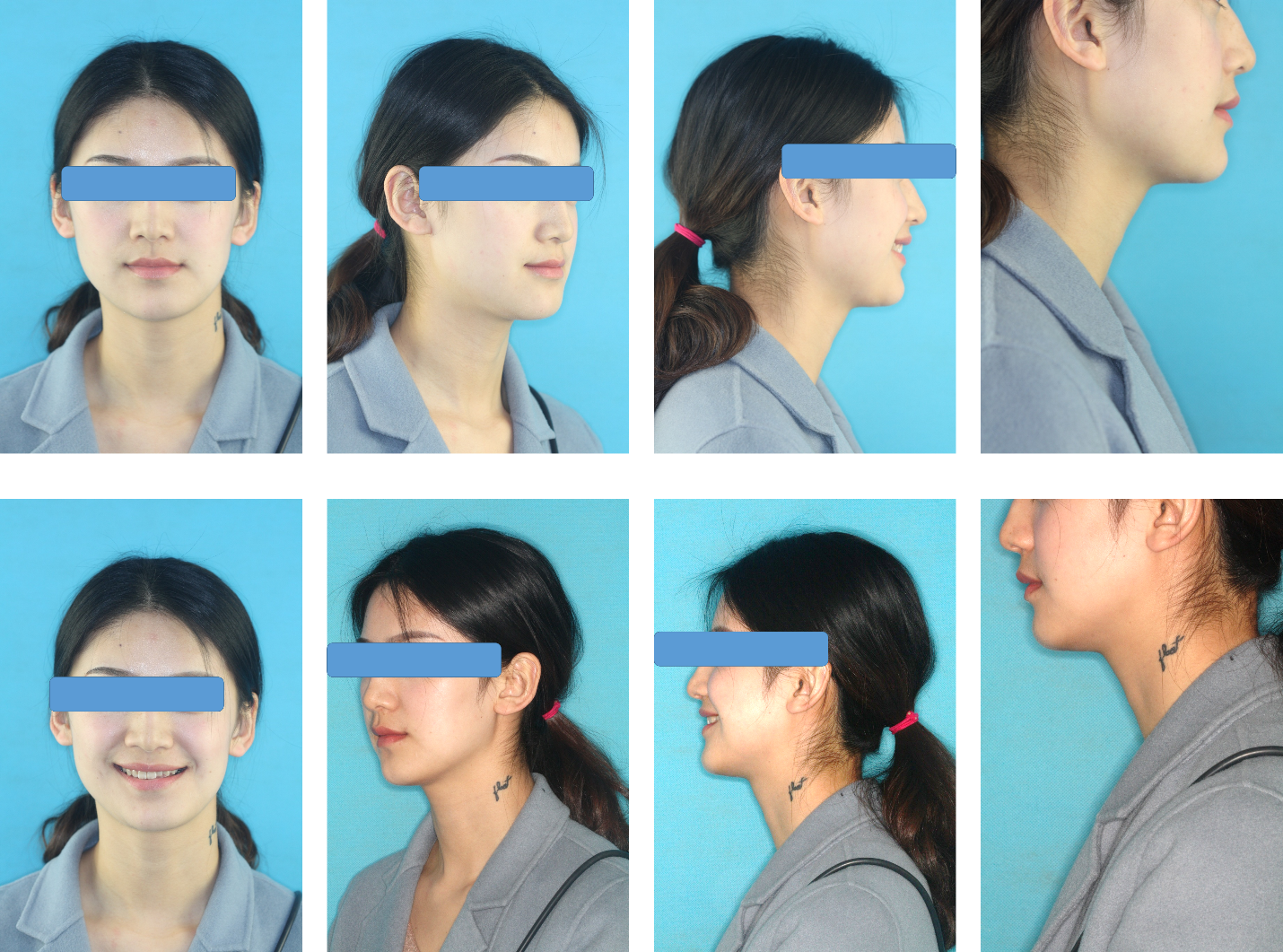 Figure 1 Pretreatment facial photographs.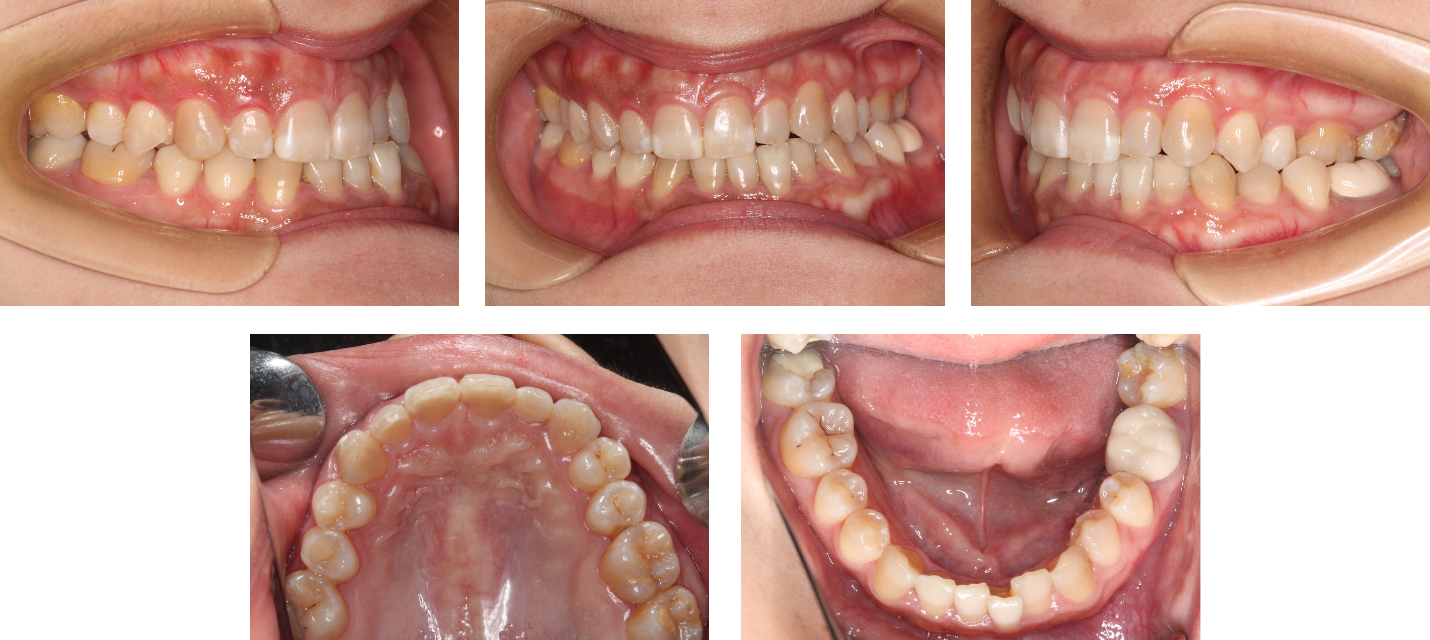 Figure 2 Pretreatment oral photographs.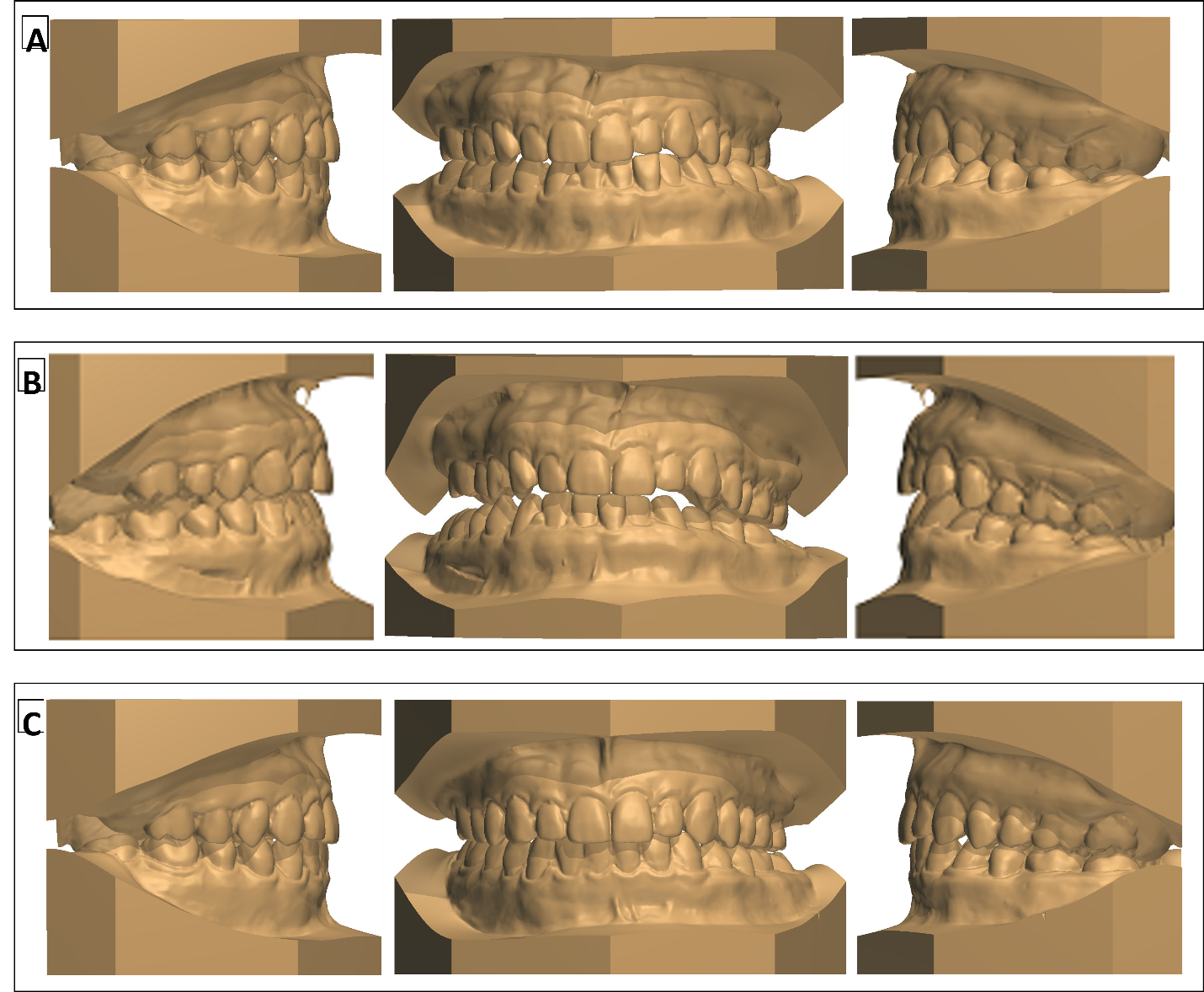 Figure 3 The study casts. A: Pretreatment study casts; B: Designed postsurgical study casts; C: Posttreatment study casts.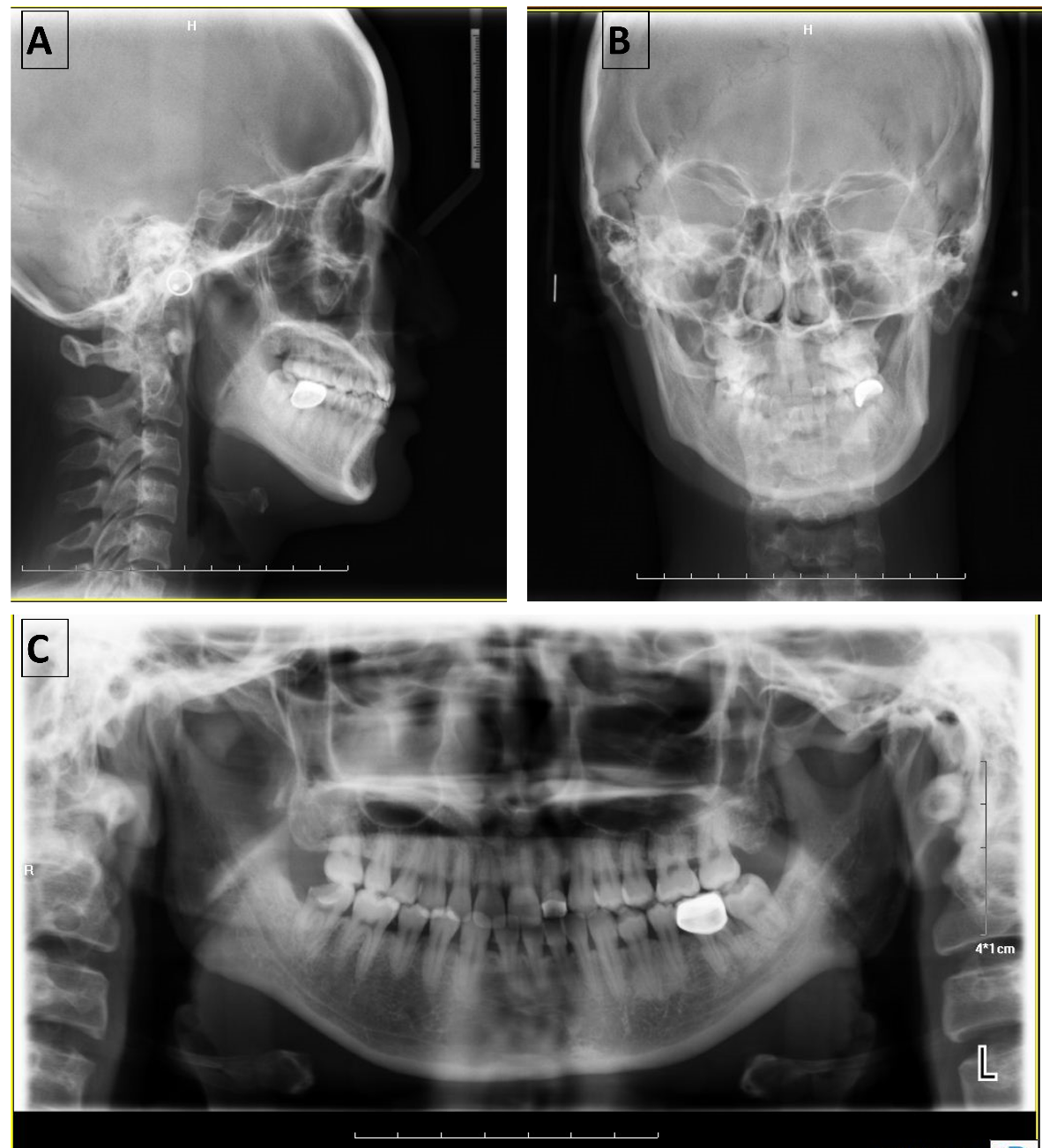 Figure 4 Initial radiograph. A: Lateral cephalometric radiograph; B: Posteroanterior radiograph; C: Panoramic radiograph.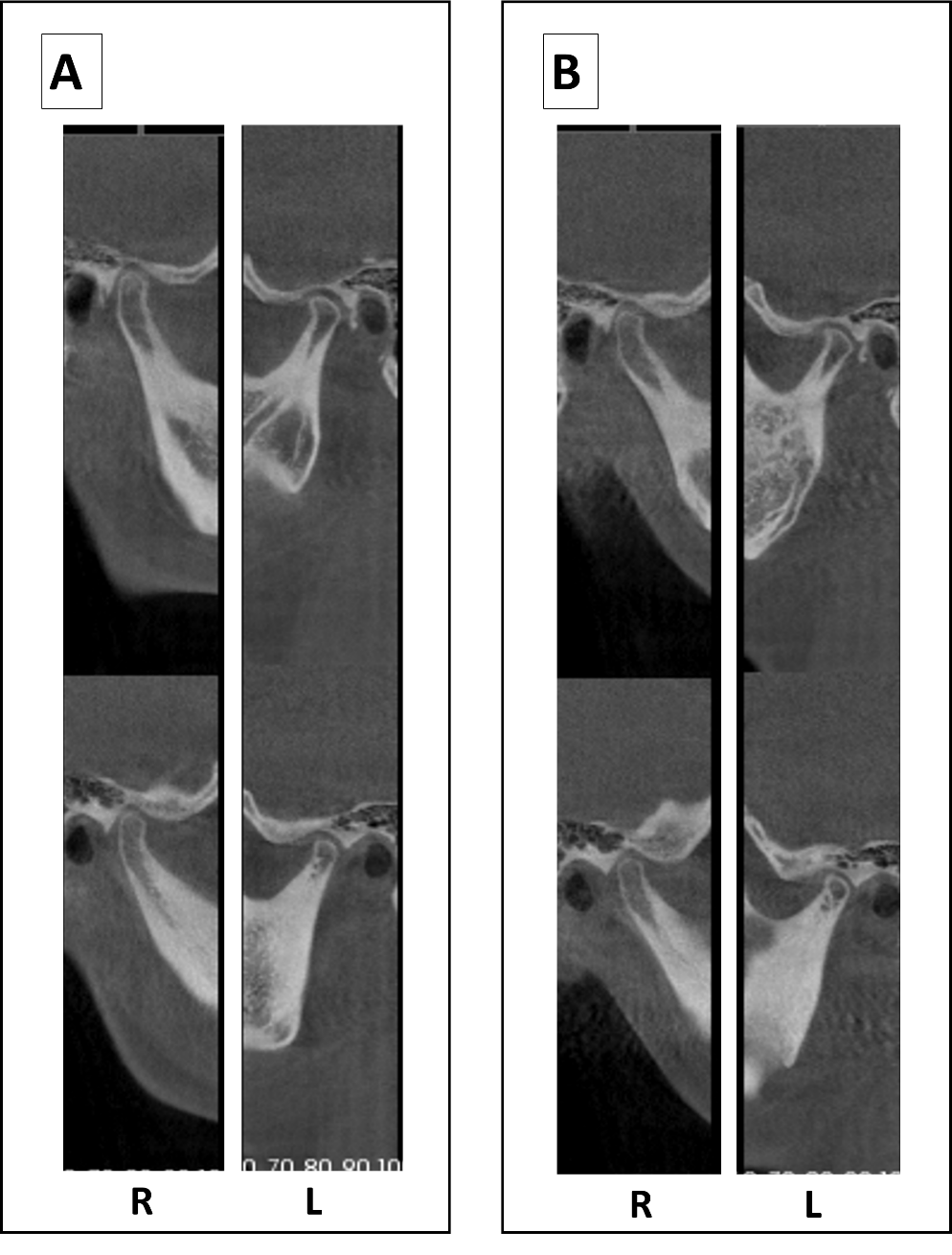 Figure 5 Cone beam computed tomography image of the temporomandibular joint. A: Pretreatment; B: Posttreatment.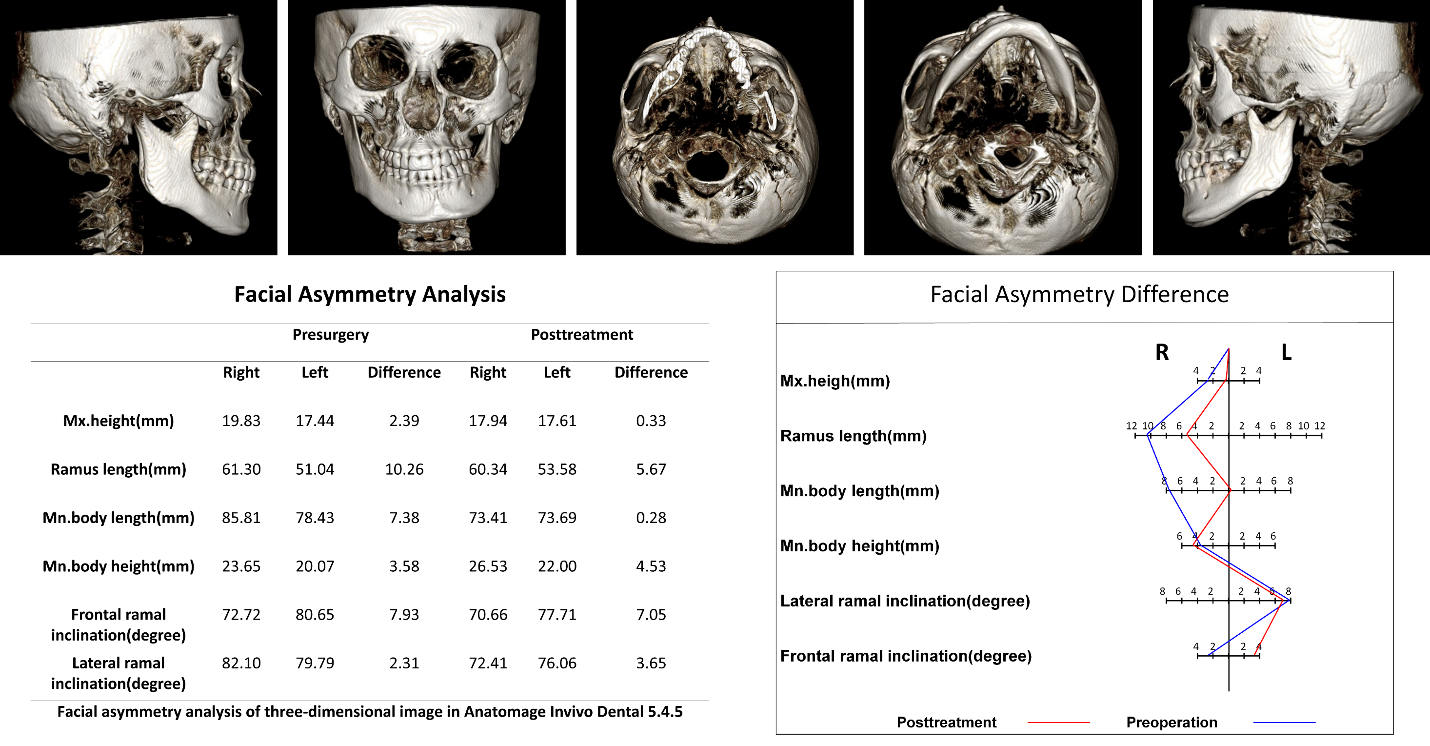 Figure 6 Three-dimensional image of facial asymmetry generated from cone beam computed tomography and facial asymmetry analysis.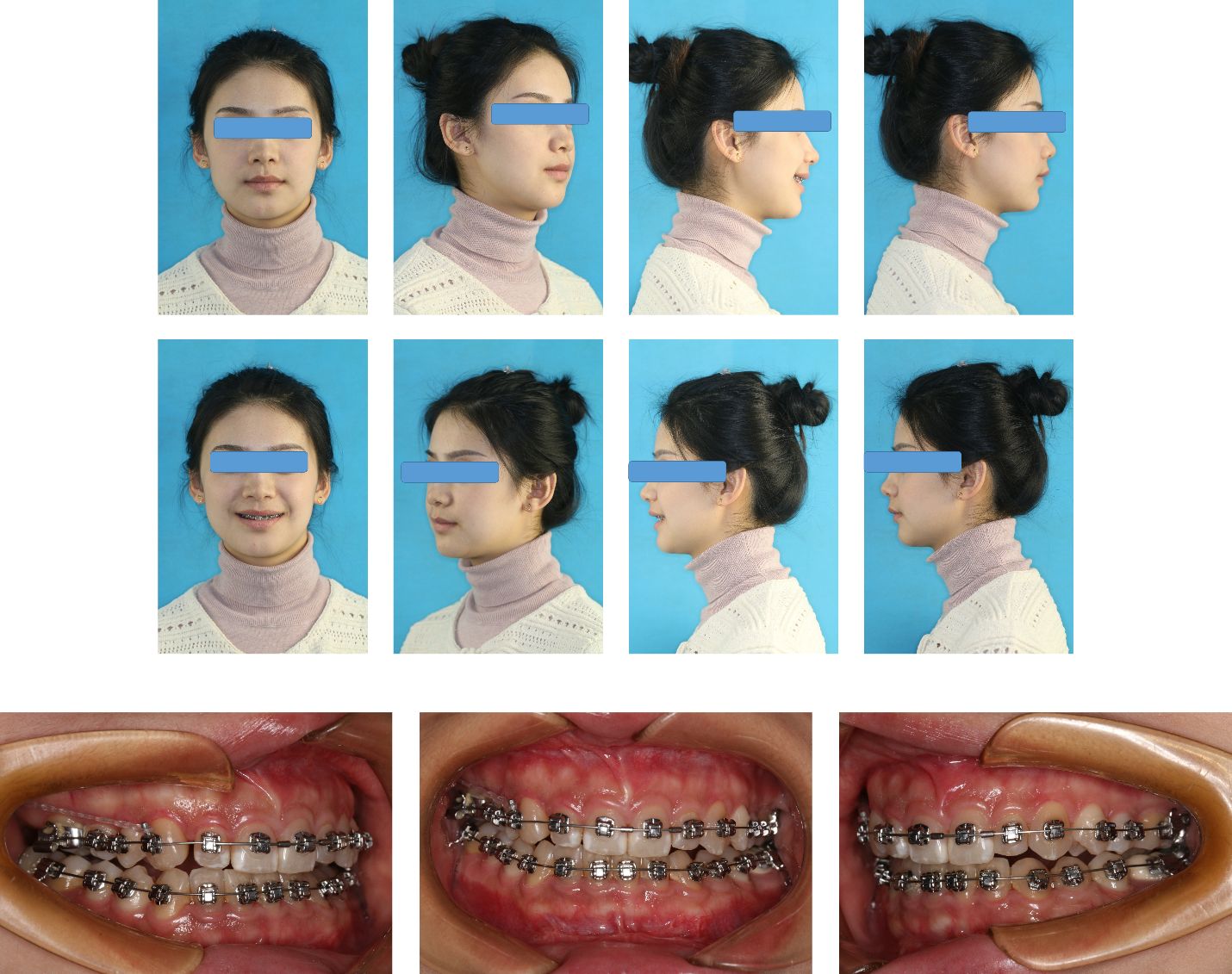 Figure 7 Facial and intraoral photographs at the first visit after surgery.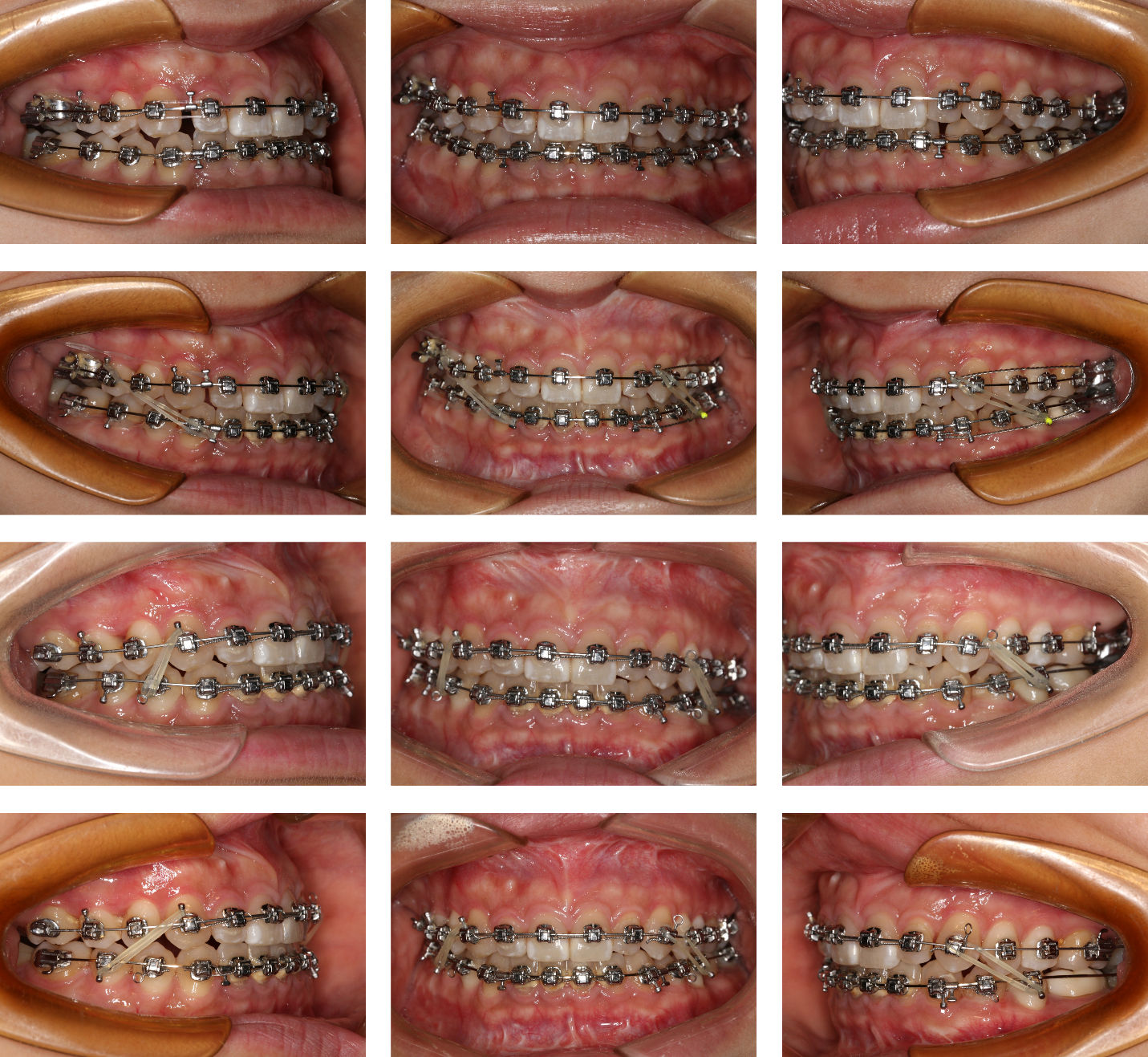 Figure 8 The process of orthodontic treatment.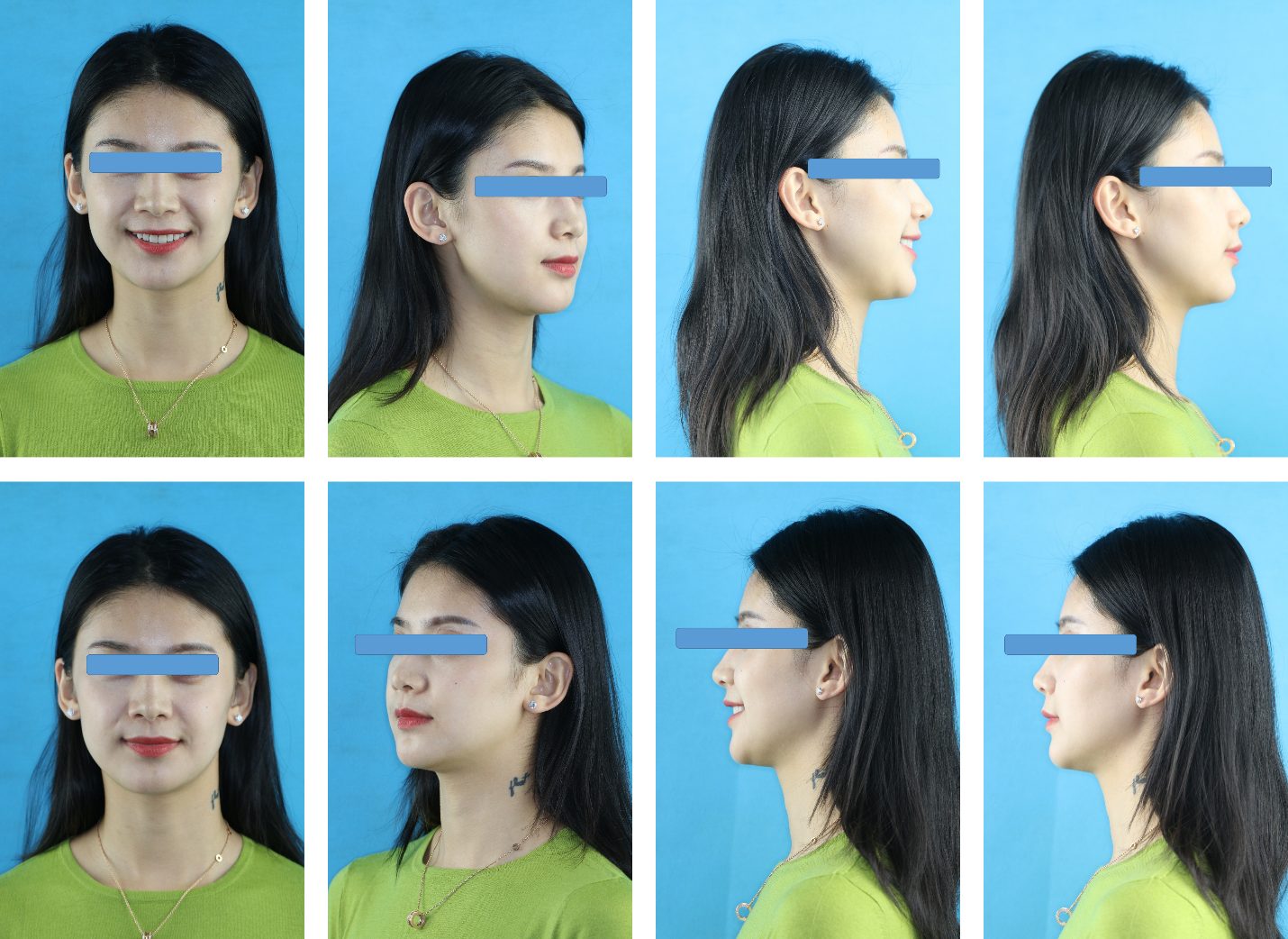 Figure 9 Final facial photographs.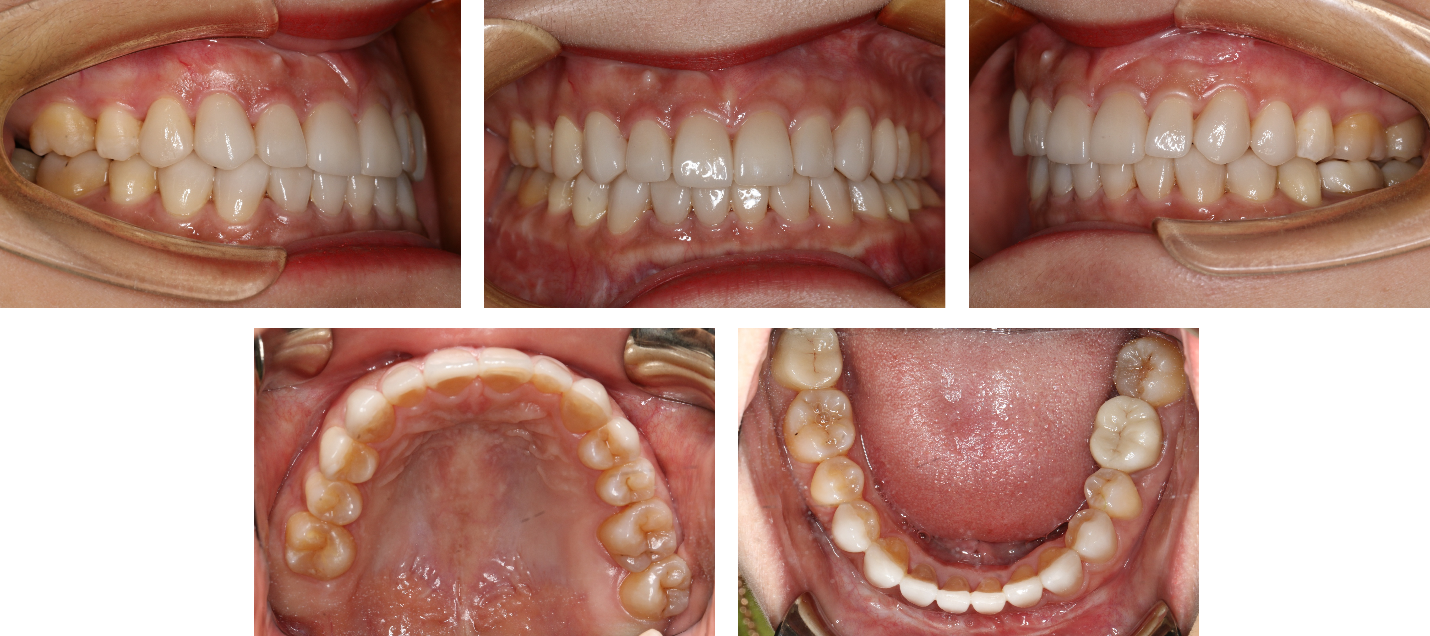 Figure 10 Final intraoral photographs.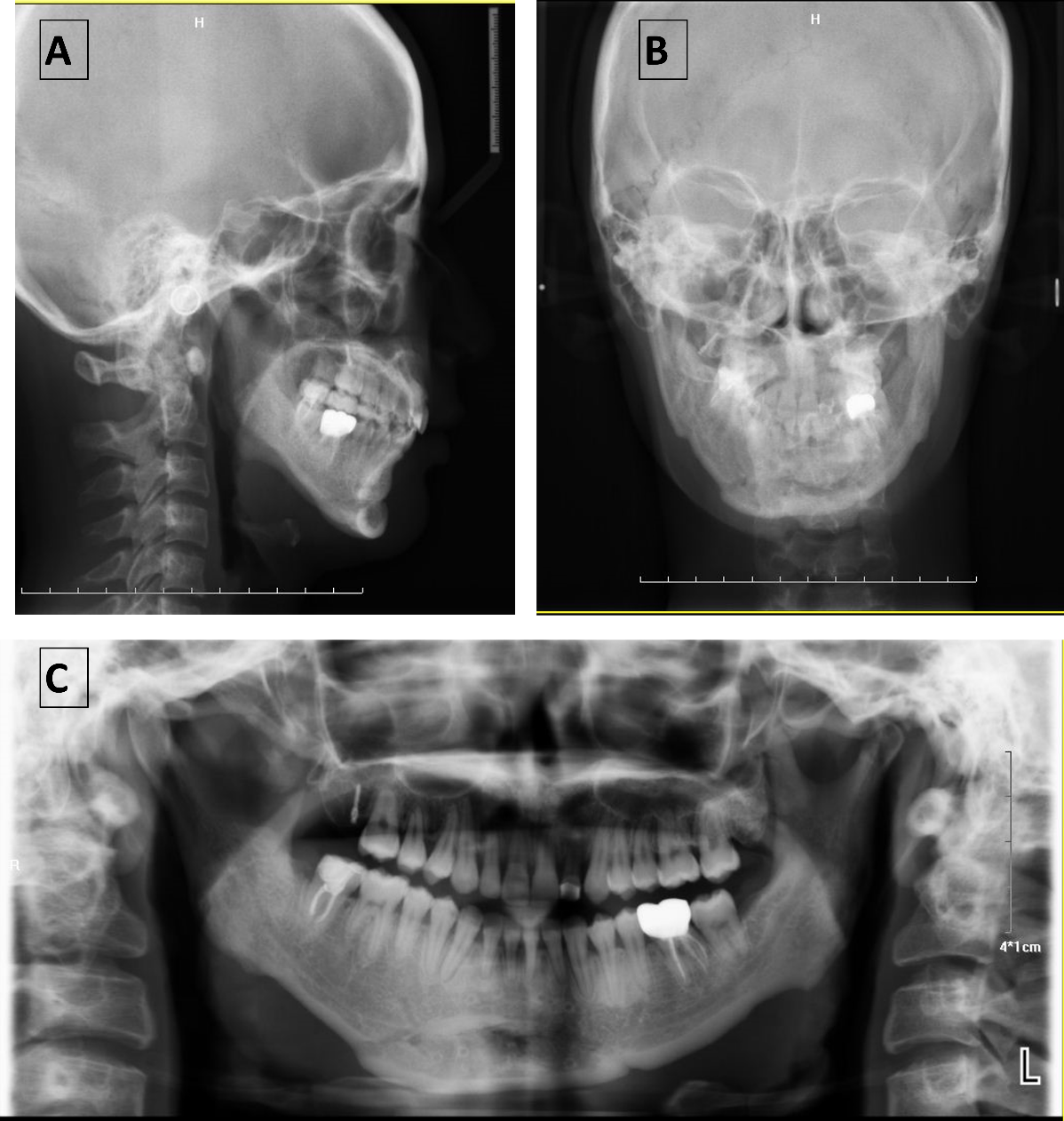 Figure 11 Final radiograph. A: Lateral cephalometric radiograph; B: Posteroanterior radiograph; C: Panoramic radiograph.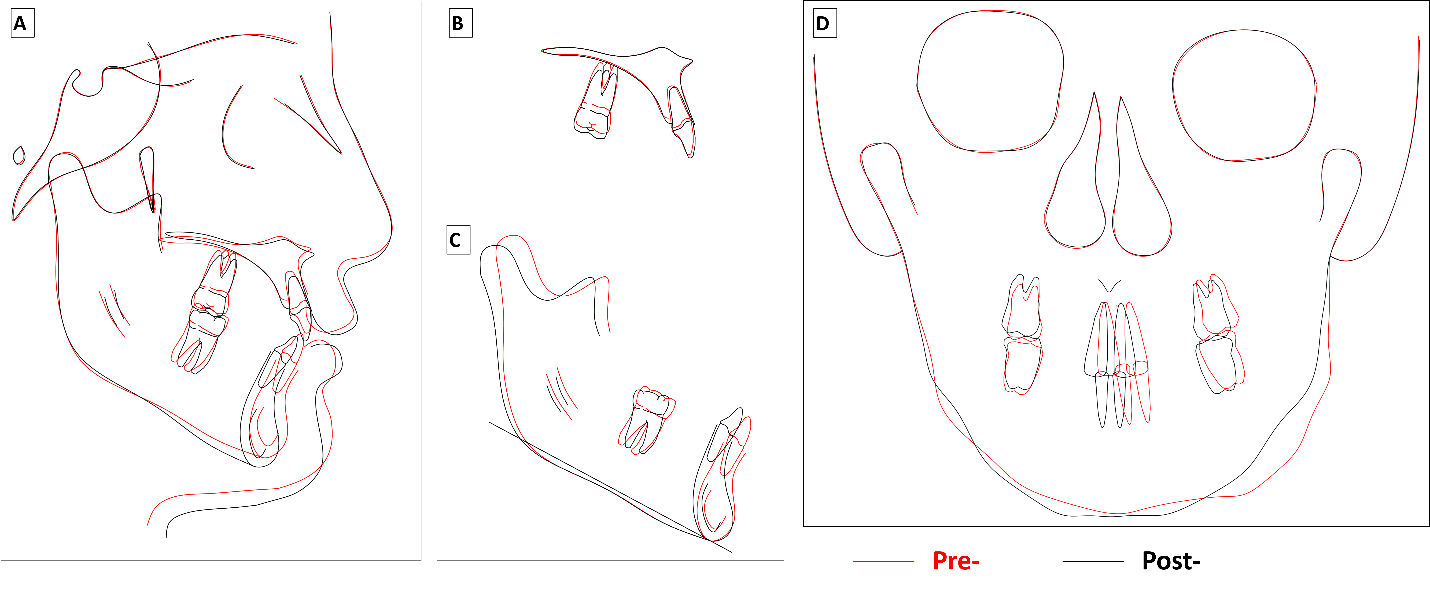 Figure 12 Tracing and superimposition of cephalograms at pretreatment (red) and posttreatment (blue). A: Cranial base superimposition to evaluate surgical changes in bone and soft tissues on lateral cephalogram; B: Maxillary superimposition on lateral cephalogram; C: Mandibular superimposition to evaluate tooth movement, extrusion and incisor repositioning on lateral cephalogram; D: Tracing and superimposition of posteroanterior cephalograms at pretreatment (red) and posttreatment (blue).Table 1 The analysis of initial study castsTable 2 Cephalometric analysis at pretreatment and posttreatmentS: Sella; N: Nasion; A: A-point; B: B point; SNA: Sella-nasion-A point; SNB: Sella-nasion-B point; ANB: A point-nasion-B point; FMA: Angle between mandibular plane and Frankfort horizontal plane; MP-SN: Angle between mandibular plane and sella-nasion plane; NA: Nasion-A point plane; NB: Nasion-B point plane; IMPA: Lower incisor mandibular plane angle; FMIA: Lower incisor Frankfort horizontal plane angle; SD: Standard deviation.Table 3 Frontal cephalometric analysis at pretreatment and posttreatmentSD: Standard deviation.Bolton analysisBolton analysisBolton analysisBolton analysisBolton analysisBolton analysisAnterior Bolton analysisAnterior Bolton analysisAnterior Bolton analysisOverall Bolton analysisOverall Bolton analysisOverall Bolton analysisMaxillary 6 width40.7840.78Maxillary 12 widthMaxillary 12 width84.80Mandibular 6 width33.8133.81Mandibular 12 widthMandibular 12 width81.07Ratio0.830.83RatioRatio0.96Overbite/OverjetOverbite/OverjetPretreatmentPretreatmentPosttreamentPosttreament21-Overjet21-Overjet1.681.682.272.2711-Overjet11-Overjet2.482.482.472.4712-Overjet12-Overjet1.871.872.252.2522-Overjet22-Overjet-0.15-0.152.012.01Arch widthArch widthPretreatmentPretreatmentPosttreamentPosttreamentThe upper arch width of 3-3The upper arch width of 3-333.6633.6633.8633.86The lower arch width of 3-3The lower arch width of 3-324.3024.3026.4426.44The upper arch width of 6-6The upper arch width of 6-652.6352.6350.8550.85The lower arch width of 6-6The lower arch width of 6-648.7848.7847.5647.56PretreatmentPosttreatmentNorm ± SDSkeletalSkeletalSkeletalSkeletalSNA (°)86.686.982.0 ± 3.5SNB (°)84.783.080.9 ± 3.4ANB (°)1.93.91.6 ± 1.5Pog-NB (mm)0.92.03.0 ± 1.7FMA (°)23.035.722.9 ± 4.5Wits (°)-5.7-3.8-1.0 ± 1.0S-Go/N-Me6965.865.0 ± 4.0Y-Axis (°)65.567.167.0 ± 5.5MP-SN (°)30.835.733.0 ± 6.0DentalDentalDentalDentalU1-NA (mm)2.82.74.3 ± 2.7U1-NA (°)17.217.422.8 ± 5.7L1-NB (mm)3.85.24.0 ± 1.8L1-NB (°)21.73525.3 ± 6.0U1-SN (°)103.8102.4103.1 ± 5.5IMPA (°)86.296.395.0 ± 7.0FMIA (°)70.856.265.7 ± 8.5PretreatmentPosttreatmentNorm ± SDMaxillo-Mandibular relationshipsMaxillo-Mandibular relationshipsMaxillo-Mandibular relationshipsMaxillo-Mandibular relationshipsFrontal convexity, left (mm)16.913.911.9 ± 2.5Frontal convexity, right (mm)11.112.011.9 ± 2.5Maxillo-Mandi Midline (mm)-14.30.70.0 ± 2.0Skeletal/DentalSkeletal/DentalSkeletal/DentalSkeletal/DentalOcclusal plane tilt-4.9-0.40.0 ± 2.0Molar to jaw, left (mm)10.311.013.1 ± 1.7Molar to jaw, right (mm)8.011.213.1 ± 1.7Denture to jaw midline (mm)-1.50.20.0 ± 1.5Deep skeletal structureDeep skeletal structureDeep skeletal structureDeep skeletal structureMaxillary width (mm)62.362.464.1 ± 3.0Mandibular width (mm)85.681.581.3 ± 3.0Facial width (mm)129.0128.8124.7 ± 3.0